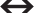 Physical- Objects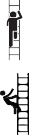 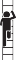 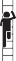 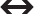 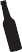 Physical- People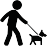 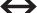 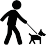 Animals- People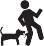 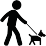 Parietal Physics ROI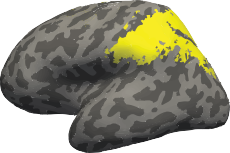 Frontal Physics ROI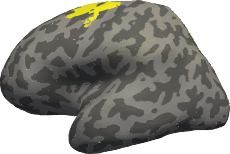 Physical- PeopleAnimals- PeoplePhysical- Objects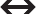 Physical- Objects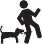 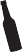 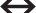 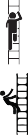 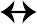 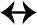 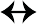 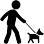 Physical- PeopleAnimals- Peoplewithin betweenwithin between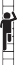 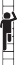  within between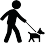 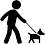 